新 书 推 荐中文书名：《发布日：又一场“约会大作战”？》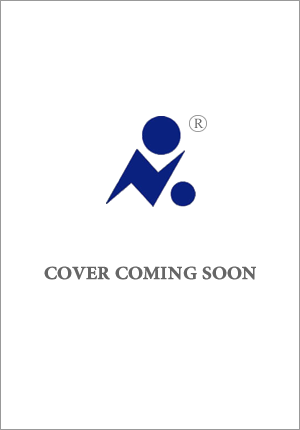 英文书名：THE LAUNCH DATE作    者：Annabelle Slator出 版 社：Transworld代理公司：ANA London/ANA/Conor页    数：约280页出版时间：2025年春代理地区：中国大陆、台湾审读资料：电子稿类    型：大众文学版权已授：美国、德国内容简介：格蕾丝·黑斯廷斯供职于一家网络公司，作为营销人员，她负责推广寻找真爱的约会App“命中注定”。这本是一份理想的工作，最终却变成了一场噩梦。老板是个吸血鬼，事业停滞不前，未婚夫刚刚残忍地甩了她。格蕾丝渐渐对爱情不抱希望，并且觉得自己是在推广一个她自己都不再相信的概念，自己简直堕落为了一个骗子。CEO为她提供了一个平步青云的晋升机会时，她决心先与自己的“冒名顶替综合症”决一高下，她要证明给自己看，自己有资格获得一席之地。她的机会？推出一款全新的应用软件，专注于真实约会和人与人之间真正的联系。她的挑战？她必须进行一系列“初次约会”，对象则是她的死对头：埃里克·班克罗夫特，臭名昭著的社交暴徒与花花公子，也是格蕾丝最大的职场对手。然而，经过一系列灾难性的徒步旅行、危险的烹饪课程、闷热的瑜伽课程，两人意识到，他们之间的差异可能只是表面上的，他们只是缺乏对彼此的理解，埃里克可能是改变格蕾丝爱情观和价值观的完美人选。《发布日》是一部优秀的当代职场爱情小说，以大行其道的约会交友App和科技创业行业的疯狂世界为背景。对于任何喜欢TikTok热门游戏《仇恨游戏》和《吻商》的人来说，这将是完美的选择，定会吸引贝丝·奥利里（Beth O’Leary）、塔里娅·希伯特（Talia Hibbert）和艾米丽·亨利（Emily Henry）的粉丝。代理人的话：很高兴为您介绍ANA London的新作者安娜贝勒·斯莱特，她为我们带来了一部新鲜有趣的轻松浪漫喜剧：《发布日》，以在线约会App和科技初创企业的崛起为背景，将于2025年初由Transworld在英国出版，Avon在美国出版（6位数预付）。大洋两岸的出版社计划着同步出版，目的是借助一场横跨大西洋的盛大营销，将《发布日》打造成一场“Tiktok让我买了它”的畅销盛况。安娜贝勒曾为全球约会应用程序Bumble工作，截止2019年年底，该软件在全球150个国家和地区有超过5500万名用户。安娜贝勒能洞察当代约会场景和浪漫情节，也对科技、应用程序和初创企业的幕后工作（和办公室政治）洞若观火——这一切都为她的女主角格蕾丝提供了完美的灵感来源。格蕾丝负责推出一款新约会App，而为了开发这款软件，她必须实际取材和试验，而格蕾丝的约会对象恰好是她的竞争对手，一个臭名昭著的花花公子……作者简介：线上交友与配对软件Bumble在美国风靡一时，并输出到欧洲，而安娜贝勒·斯莱特(Annabelle Slator)就是Bumble欧洲扩张计划的首批雇员之一。她积攒了该软件幕后工作的大量知识，倾注到这部小说中。在此之前，她也曾为世界上最大的约会应用公司工作。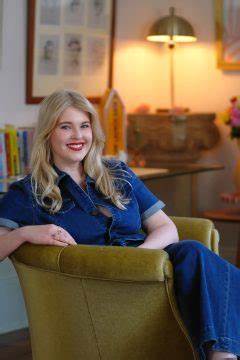 感谢您的阅读！请将反馈信息发至：版权负责人Email：Rights@nurnberg.com.cn安德鲁·纳伯格联合国际有限公司北京代表处北京市海淀区中关村大街甲59号中国人民大学文化大厦1705室, 邮编：100872电话：010-82504106, 传真：010-82504200公司网址：http://www.nurnberg.com.cn书目下载：http://www.nurnberg.com.cn/booklist_zh/list.aspx书讯浏览：http://www.nurnberg.com.cn/book/book.aspx视频推荐：http://www.nurnberg.com.cn/video/video.aspx豆瓣小站：http://site.douban.com/110577/新浪微博：安德鲁纳伯格公司的微博_微博 (weibo.com)微信订阅号：ANABJ2002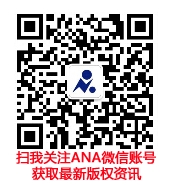 